   6 января 2020 года в специализированном зале настольного тенниса проходил традиционный Рождественский  турнир. Этот турнир открывает новый спортивный сезон. В соревнованиях участвовало более 50 спортсменов.Итоги соревнований подводились по двум  возрастным категориям:2004  года рождения и моложе: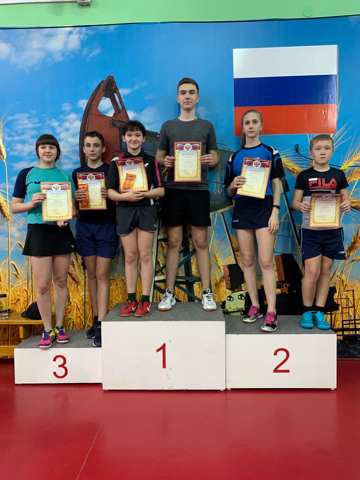 2008 года рождения и моложе: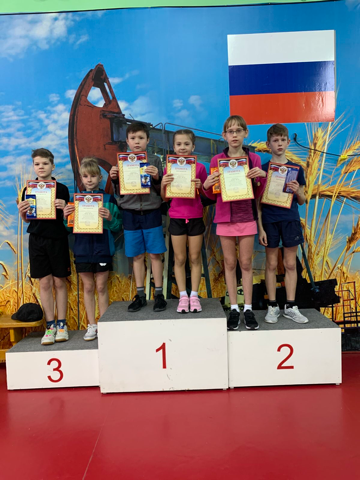 Победители и призеры турнира были награждены грамотами и  сладкими призами.юноши девушки1 место - Плешивцев Дмитрий 2 место - Кизимов Савелий3 место – Белозеров Антон1 место – Бобылева Диана2 место - Акимова Дарья3 место – Мелешко Юлиямальчики девочки1 место – Колючев Артем 2 место – Мочалов Глеб3 место – Ананьев Павел1 место – Толмачева Варвара 2 место – Позняева Анастасия3 место – Соколова Дарья